Child’s InformationParent’s InformationPerson to Notify in Case of EmergencyCamp Choices—Place a circle around the camp(s) you wish to attend and circle the word **Breakfast if participating in the breakfast option. *Camps that help earn Scout badges.Emergency First AidAt Ezana Camps, the only first aid measures taken are for minor bumps, bruises, cuts, scratches, nosebleeds, and/or splinters.  If further medical care is needed, Ezana Camps will notify me or the name of a contact listed below. If I, or the contact listed below, cannot be reached, I authorize Ezana Camps to secure emergency medical care for my child. I, the parent, will be responsible for the emergency medical charges upon receipt of statement.Name of Insurance Company that covers your child. _____________________________________________________ Name of Policy Holder _____________________________________________________________________________Policy ID# and Policy Number _______________________________________________________________________Contact Name and Number (Print) ____________________________________________________________________ Parent/Legal Guardian Signature: _______________________________________ Date: _________________________Field TripsI authorize Ezana Camps to take my child on field trips.  I authorize my child to ride as a passenger in a vehicle owned, borrowed, or leased by Ezana Camps. I will make a written statement of notification if I wish for my child not to attend a particular field trip. I understand all such trips are under the supervision of Ezana Camps and that health and safety precautions are implemented.Parent/Legal Guardian Signature: _______________________________________ Date: _________________________Your ResponsibilityYou, the parent/guardian, must submit a list of names of people who may be picking up your child. If anyone not on the list will be picking up your child, you must notify Ezana Camps in person or via text or telephone. They will need photo identification to ensure the safety of your child.  I will notify Ezana Camps if any changes are needed to the arrangement of picking up my child.Parent/Legal Guardian Signature: _______________________________________ Date: _________________________PaymentBy submitting this application, I affirm that the facts set forth in it are true and complete. I understand that if there are any false statements, omissions, or other misrepresentations made by me on this application it may result in my child’s dismissal from camp. Payment must be made by check or cash. If cash, deliver application and cash to the First Presbyterian Church, 1199 Third Avenue, New Brighton, PA Mondays- Thursdays from 8:30 a.m. – 11:30 a.m.TO BE COMPLETED AT TIME OF PAYMENT: Our PolicyIt is the policy of this organization to provide equal opportunities without regard to race, color, religion, national origin, gender, sexual preference, age, or disability.Thank you for completing this application form and for your interest in Ezana Camps.Ezana Camps Application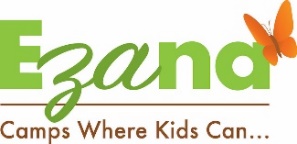 Child’s NameNicknameNicknameStreet AddressCity ST ZIP CodeDate of Birth AgeGrade your child will be entering in the fall?Grade your child will be entering in the fall?List allergies or known health problems that we should know about.Parent’s  NameRelationship to ChildEmailCell and/or Home Number(C) (C) (H)Work Phone(W)(W)(W)Street, City, St. & Zip (If address is the same as the one listed above, write SAME.)(If address is the same as the one listed above, write SAME.)(If address is the same as the one listed above, write SAME.)NameStreet AddressCity ST ZIP CodeHome or Cell PhoneWork PhoneE-Mail Address2018 DATESCAMP  TIMES**AgesCOSTJune 25-28Arts & Crafts (New)1:00 p.m. – 4 p.m.6-12$50June 26-28*Camping (Includes overnight camping & 3 meals, Badges: camping, hiking, geocaching, outdoor adventure)June 26, 9 – NoonJune 27, 9 a.m. toJune 28 -noon7-12$75June 25-28*Cooking & Baking9 a.m.  - noon6-12$50June 25-28Woodworking9 a.m.  - noon7-12$50July 9-12*Archery 9 a.m.– noon6-12$50July 9-12*Fitness & Fabricate (STEM)9 a.m.  -  noon7-12$50July 10-12Sewing (3 days)1 p.m. – 4 p.m.7-12$40Breakfast provided at 8:00 a.m. until 8:30 a.m.  Cost is $2.50/day per camper. Campers may bring their own lunch and stay until 1, or arrive at noon and stay until 4, or stay the entire day if attending two camps the same week.Breakfast provided at 8:00 a.m. until 8:30 a.m.  Cost is $2.50/day per camper. Campers may bring their own lunch and stay until 1, or arrive at noon and stay until 4, or stay the entire day if attending two camps the same week.Breakfast provided at 8:00 a.m. until 8:30 a.m.  Cost is $2.50/day per camper. Campers may bring their own lunch and stay until 1, or arrive at noon and stay until 4, or stay the entire day if attending two camps the same week.Breakfast provided at 8:00 a.m. until 8:30 a.m.  Cost is $2.50/day per camper. Campers may bring their own lunch and stay until 1, or arrive at noon and stay until 4, or stay the entire day if attending two camps the same week.Breakfast provided at 8:00 a.m. until 8:30 a.m.  Cost is $2.50/day per camper. Campers may bring their own lunch and stay until 1, or arrive at noon and stay until 4, or stay the entire day if attending two camps the same week.Name (printed)SignatureDate                                     Cash or Check (circle one)     Check Number __________